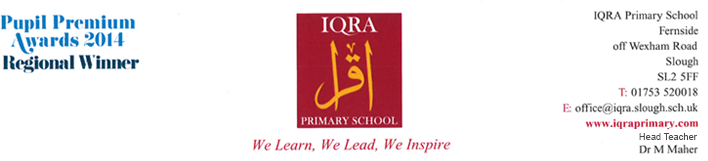 Required February 2021 Home School Liaison Officer Salary Level 6 SCP 30-35 ● 32.5 hours per week, term time plus 5 Inset Days ●    Pro Rata Annual Salary Range Inclusive of LW  £21,710 - £25,592 Initially one-year fixed term contract Do you want to make a difference? We are looking for enthusiastic and flexible staff members to work within our well established, thriving and lively team.  The main role will be to provide the vital family support link between school and children/families to serve the needs of young people who are experiencing emotional and behavioural difficulties.  You will be responsible to:Promote integrated working between school and specialist services whilst liaising with other agency professionalsCommunity cohesion – links with community/businesses/schools Be involved in supporting events across the school which will include leading on fundraising initiatives/building up a school PTABe the point of contact for parents/develop a parent support groupBilingual interpreter – occasionally for parent/carer meetingsAttendance Lead – overseeing and managing whole school attendanceCo-ordinating and writing the School NewsletterCandidates must have:Relevant professional qualification in Health, Social Care, Youth Work, Community Development or EducationChild Protection/Safeguarding Training (Level 1 minimum)Demonstrate a high level of written and spoken EnglishExperience of attendance although training will be givenWe offer:A positive and caring ethos and working atmosphereFriendly children, eager to learn and achieveA committed, enthusiastic and supportive staff teamExcellent support from the Governing Body, the staff and parentsAn excellent opportunity for professional and career developmentIf you have the enthusiasm and commitment to contribute to the ongoing development of this successful, friendly and supportive school, we would like to hear from you.IQRA Primary School is committed to safeguarding and promoting the welfare of children, young people and vulnerable adults.  We expect all staff and volunteers to share this commitment.  An enhanced DBS disclosure will be required for the successful candidate in accordance with Safeguarding Children and Safer Recruitment in Education Legislation.For an application pack please visit the school website or contact Susan Anderson at pa@iqra.slough.sch.uk.  Please note that CVs are not accepted. Closing Date:		18th January 2021